First Annual Skaneateles high school Gingerbread House Competition!! When: December 12, 2019 –Activity period  Where: CafeteriaIt is with great pleasure that we invite staff and students to participate in our next AP Chill Zone! Students will have the opportunity to decorate gingerbread houses, eat pizza and relax with friends…. The twist is a competition amongst our teachers. Each grade level will need to work with their class representatives to secure 2 teachers to compete in decorating a gingerbread house during AP Chill Zone. After teachers have decorated their gingerbread houses for each grade level, Mr. Santoro and Mr. Major will be voting on the winning gingerbread house. The winning grade level will then win donuts!!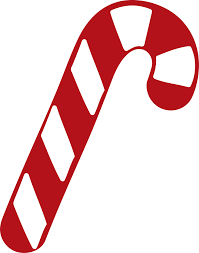 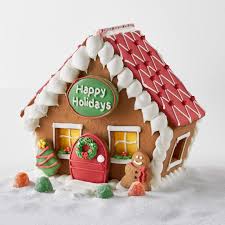 